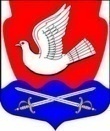 СОВЕТ  ДЕПУТАТОВМУНИЦИПАЛЬНОГО ОБРАЗОВАНИЯИССАДСКОЕ СЕЛЬСКОЕ ПОСЕЛЕНИЕВОЛХОВСКОГО МУНИЦИПАЛЬНОГО РАЙОНАЛЕНИНГРАДСКОЙ ОБЛАСТИТРЕТЬЕГО СОЗЫВАРЕШЕНИЕ от 2 июня  2016 года                                                 № 32 О внесении изменений в Решение Совета депутатов муниципального образования Иссадское сельское поселение № 26 от 22.12.2014«Об утверждении Положения о бюджетном процессе в муниципальном образовании Иссадское  сельское поселение Волховского муниципального района Ленинградской области»В целях приведения нормативных правовых актов муниципального образования Иссадское сельское поселение Волховского муниципального района Ленинградской области в соответствие с федеральным законодательством, на основании Бюджетного кодекса Российской Федерации, Федерального закона от 06 октября 2003 г. № 131-ФЗ «Об общих принципах организации местного самоуправления в Российской Федерации», Совет депутатов муниципального образования Иссадское сельское поселениеРЕШИЛ:1. Внести в Приложение к Решению Совета депутатов МО Иссадское сельское поселение № 26 от 22.12.2014 «Об утверждении Положения о бюджетном процессе в муниципальном образовании Иссадское  сельское поселение Волховского муниципального района Ленинградской области» следующие изменения:1) статью 5 изложить в новой редакции:«Разработка прогноза социально – экономического развития МО Иссадское сельское поселение.Разработка основных направлений бюджетной и налоговой политики МО Иссадское сельское поселение.Разработка среднесрочного финансового плана МО Иссадское сельское поселение.Разработка документов и материалов, необходимых для формирования местного бюджета.Составление проекта местного бюджета.Утверждение местного бюджета. Исполнение местного бюджета.Составление и утверждение отчета об исполнении местного бюджета. Анализ и контроль исполнения местного бюджета»;2) в статье 39 исключить слова: «- основных направлениях таможенно - тарифной политики Российской Федерации»3) пункт 2 статью 62 изложить в новой редакции:«Одновременно с проектом местного бюджета в Совет депутатов и Контрольно-счетный орган МО Иссадское сельское поселение представляются документы и материалы в соответствии с пунктом 6 статьи 61 Положения»4) пункт 1 статьи 64 дополнить подпунктом«Контрольно-счетный орган МО Иссадское сельское поселение готовит заключение на проект местного бюджета в десятидневный срок с момента его представления»5) абзац 2 пункта 3 статьи 63 изложить в новой редакции:«Согласительная комиссия рассматривает спорные вопросы о бюджете муниципального образования Иссадское сельское поселение в трехдневный срок».Настоящее решение подлежит официальному опубликованию в средствах массовой информации.Настоящее решение вступает в силу со дня его официального опубликования.Глава муниципального образованияИссадское сельское поселение                                                Е.А. Трошкин